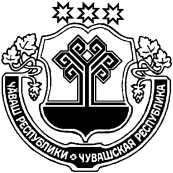 Об утверждении перечня недвижимого муниципального имущества Янтиковского муниципального округа, свободного от прав третьих лиц (за исключением имущественных прав некоммерческих организаций), для предоставления социально ориентированным некоммерческим организациям во владение и (или) пользование на долгосрочной основеВ соответствии со статьей 31.1 Федерального закона от 12.01.1996                № 7-ФЗ «О некоммерческих организациях», в целях оказания имущественной поддержки социально ориентированным некоммерческим организациям администрация Янтиковского муниципального округа п о с т а н о в л я е т:Утвердить прилагаемый перечень недвижимого муниципального имущества Янтиковского муниципального округа Чувашской Республики, свободного от прав третьих лиц (за исключением имущественных прав некоммерческих организаций), для предоставления социально ориентированным некоммерческим организациям во владение и (или) пользование на долгосрочной основе.Разместить настоящее постановление на официальном                               сайте Янтиковского муниципального округа в информационно- телекоммуникационной сети «Интернет».Контроль за исполнением настоящего постановления возложить на заместителя главы администрации Янтиковского муниципального                        округа-начальника отдела экономики, земельных и имущественных отношений.Глава Янтиковского муниципального округа                                                                    О.А. ЛомоносовУТВЕРЖДЕНпостановлением администрацииЯнтиковского муниципального округаот 25.03.2024 № 303Перечень недвижимого муниципального имущества Янтиковского муниципального округа Чувашской Республики, свободного от прав третьих лиц (за исключением имущественных прав некоммерческих организаций), для предоставления социально ориентированным некоммерческим организациям во владение и (или) пользование на долгосрочной основеЧУВАШСКАЯ РЕСПУБЛИКА ЧĂВАШ РЕСПУБЛИКИ АДМИНИСТРАЦИЯ ЯНТИКОВСКОГО МУНИЦИПАЛЬНОГО ОКРУГАПОСТАНОВЛЕНИЕ25.03.2024 № 303село ЯнтиковоТĂВАЙ МУНИЦИПАЛЛĂ ОКРУГĚНАДМИНИСТРАЦИЙĔЙЫШĂНУ25.03.2024  303 № Тǎвай ялě№ п/пНаименование имуществаАдрес (местоположение)Кадастровый номерГод ввода в эксплуатацию муниципального имуществаПлощадь, кв.м.1Помещение № 3 (1-8)Чувашская Республика - Чувашия, Янтиковский район, с/п Янтиковское, с. Янтиково, ул. Кооперативная, д. 3, помещение № 3 (1-8)21:26:110108:848197370,10